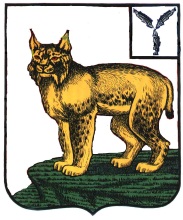 АДМИНИСТРАЦИЯТУРКОВСКОГО МУНИЦИПАЛЬНОГО РАЙОНАСАРАТОВСКОЙ ОБЛАСТИПОСТАНОВЛЕНИЕОт 30.03.2021 г.    № 265Об утверждении перечня муниципального имуществаТурковского муниципального образованияТурковского муниципального района, свободногоот прав третьих лиц (за исключением имущественныхправ субъектов малого и среднего предпринимательства)В соответствии с Федеральным законом от 24 июля 2007 года № 209-ФЗ «О развитии малого и среднего предпринимательства в Российской Федерации», Постановление администрации Турковского муниципального района от 01 февраля 2021 года № 85 «Об утверждении Порядка формирования, ведения, обязательного опубликования Перечней муниципального имущества, находящегося в собственности Турковского муниципального района, Турковского муниципального образования Турковского муниципального района, свободного от прав третьих лиц (за исключением права хозяйственного ведения, права оперативного управления, а также имущественных прав субъектов малого и среднего предпринимательства) и предназначенного для предоставления во владение и (или) в пользование на долгосрочной основе (в том числе по льготным ставкам арендной платы) субъектам малого и среднего предпринимательства и организациям, образующим инфраструктуру поддержки субъектов малого и среднего предпринимательства, порядка и условий предоставления в аренду включенного в них имущества», Уставом Турковского муниципального района администрация Турковского муниципального района ПОСТАНОВЛЯЕТ:1. Утвердить перечень муниципального имущества Турковского муниципального образования Турковского муниципального района, свободного от прав третьих лиц (за исключением имущественных прав субъектов малого и среднего предпринимательства), согласно приложению.2. Признать утратившим силу постановление администрации Турковского муниципального района от 21 октября 2019 года № 1702 «Об утверждении перечня муниципального имущества Турковского муниципального образования Турковского муниципального района, свободного от прав третьих лиц (за исключением имущественных прав субъектов малого и среднего предпринимательства)».3. Разместить настоящее постановление на официальном сайте администрации Турковского муниципального района (http://www.turki.sarmo.ru) и опубликовать в районной газете «Пульс».4.  Контроль за исполнением настоящего постановления возложить на заместителя главы администрации муниципального района – начальника финансового управления администрации муниципального района Губину В.В.Глава Турковскогомуниципального района						  А.В. НикитинПриложение к постановлению                                                                             администрации муниципального                                                                          района от 30.03.2021 г. № 265Переченьмуниципального имущества Турковского муниципального образования Турковского муниципального района, свободного от прав третьих лиц (за исключением имущественных прав субъектов малого и среднего предпринимательства) по состоянию на 01 августа 2021 год№ п/пВид имуществаНаименование имуществаАдрес (местоположение)Площадь, кв.мКадастровый номерОграничения прав в использовании1недвижимоеЗемельный участокРоссийская Федерация, Саратовская область, Турковский муниципальный район, Турковское муниципальное образование, рп. Турки, ул. Элеваторная, земельный участок 35279,0064:35:350601:16нет2недвижимоеЗемельный участокРоссийская Федерация, Саратовская область, Турковский муниципальный район, Турковское муниципальное образование, рп. Турки, ул. Гагарина, земельный участок 3218 620,0064:35:350427:1нет3недвижимоеЗемельный участокРоссийская Федерация, Саратовская область, Турковский муниципальный район, Турковское муниципальное образование, рп. Турки, ул. Больничная, земельный участок 53А547,0064:35:350504:3601нет